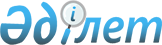 Об утверждении Правил использования в медицинских целях наркотических средств, психотропных веществ и прекурсоров, подлежащих контролю в Республике Казахстан
					
			Утративший силу
			
			
		
					Постановление Правительства Республики Казахстан от 30 марта 2012 года № 396. Утратило силу постановлением Правительства Республики Казахстан от 5 июня 2015 года № 410

      Сноска. Утратило силу постановлением Правительства РК от 05.06.2015 № 410 (вводится в действие со дня его первого официального опубликования).      В соответствии с пунктом 1 статьи 16 Закона Республики Казахстан от 10 июля 1998 года «О наркотических средствах, психотропных веществах, прекурсорах и мерах противодействия их незаконному обороту и злоупотреблению ими» Правительство Республики Казахстан ПОСТАНОВЛЯЕТ:



      1. Утвердить прилагаемые Правила использования в медицинских целях наркотических средств, психотропных веществ и прекурсоров, подлежащих контролю в Республике Казахстан.



      2. Настоящее постановление вводится в действие по истечении десяти календарных дней после первого официального опубликования.      Премьер-Министр

      Республики Казахстан                       К. Масимов

Утверждены          

постановлением Правительства

Республики Казахстан    

от 30 марта 2012 года № 396 

Правила

использования в медицинских целях

наркотических средств, психотропных веществ и прекурсоров,

подлежащих контролю в Республике Казахстан 

1. Общие положения

      1. Настоящие Правила использования в медицинских целях наркотических средств, психотропных веществ и прекурсоров, подлежащих контролю в Республике Казахстан (далее – Правила), разработаны в соответствии с Законом Республики Казахстан от 10 июля 1998 года «О наркотических средствах, психотропных веществах, прекурсорах и мерах противодействия их незаконному обороту и злоупотреблению ими» (далее – Закон) и устанавливают порядок использования в медицинских целях лекарственных средств, содержащих наркотические средства, психотропные вещества и прекурсоры, включенных в Список наркотических средств, психотропных веществ и прекурсоров, подлежащих контролю в Республике Казахстан (далее – Список).



      Под использованием в медицинских целях наркотических средств, психотропных веществ и прекурсоров понимается назначение, использование, выписывание, отпуск, хранение, распределение, учет, уничтожение лекарственных средств, содержащих наркотические средства, психотропные вещества и прекурсоры.



      2. В настоящих Правилах используются следующие основные понятия:



      1) медицинские документы больного – история болезни, амбулаторная карта, лист записи консультационного осмотра;



      2) специальный рецептурный бланк – бланк установленной формы для выписывания рецепта на лекарственные средства, содержащие наркотические средства, психотропные вещества Таблицы II Списка;



      3) сигнатура – документ установленной формы, подтверждающий законность приобретения лекарственных средств, содержащих наркотические средства, психотропные вещества;



      4) Таблица II Списка – список наркотических средств и психотропных веществ, используемых в медицинских целях и находящихся под строгим контролем;



      5) Таблица III Списка – список наркотических средств и психотропных веществ, используемых в медицинских целях и находящихся под контролем;



      6) Таблица IV Списка – список прекурсоров (химических и растительных веществ, часто используемых при незаконном изготовлении наркотических и психотропных веществ) находящихся под контролем.  

2. Порядок

использования в медицинских целях наркотических средств,

психотропных веществ и прекурсоров, подлежащих контролю в

Республике Казахстан 

1. Назначение лекарственных средств,

содержащих наркотические средства, психотропные вещества и

прекурсоры

      3. Назначение лекарственных средств, содержащих наркотические средства, психотропные вещества и прекурсоры при амбулаторном и стационарном лечении в организациях здравоохранения осуществляется врачом организации здравоохранения.



      4. При оказании скорой и неотложной медицинской помощи лекарственные средства, содержащие наркотические средства, психотропные вещества и прекурсоры, назначаются врачом выездной бригады скорой медицинской помощи или врачом отделения неотложной помощи (помощи на дому) организации здравоохранения.



      В сельской местности при отсутствии в выездных бригадах скорой медицинской помощи врачей, назначение лекарственных средств, содержащих наркотические средства, психотропные вещества и прекурсоры может производиться фельдшером выездной бригады.



      Оформление использования лекарственных средств, содержащих наркотические средства, психотропные вещества Таблицы II Списка, производится после оказания экстренной медицинской помощи больному.



      5. Назначение лекарственных средств, содержащих наркотические средства, психотропные вещества и прекурсоры, больным, находящимся на  стационарном  лечении, осуществляется по медицинским показаниям.



      6. Назначение лекарственных средств, содержащих наркотические средства, психотропные вещества и прекурсоры, фиксируется в медицинских документах больного с обязательным указанием разовой дозы, способа и кратности приема (введения), длительности курса лечения, а также обоснования назначения лекарственных средств и заверяется подписью заведующего отделением и/или руководителя организации здравоохранения.



      7. В организациях здравоохранения, где работает один врач, который выполняет обязанности руководителя, назначение лекарственных средств, содержащих наркотические средства, психотропные вещества Таблицы II Списка, осуществляется врачом самостоятельно. 

2. Использование лекарственных средств,

содержащих наркотические средства, психотропные вещества и

прекусоры в медицинских целях

      8. В медицинских целях используются лекарственные средства, содержащие наркотические средства, психотропные вещества и  прекусоры, зарегистрированные и разрешенные к медицинскому применению на территории Республики Казахстан и внесенные в Государственный реестр лекарственных средств, изделий медицинского назначения и медицинской техники.



      9. Использование лекарственных средств, содержащих наркотические средства, психотропные вещества и прекусоры в медицинских целях осуществляется в организациях здравоохранения, имеющих лицензию в сфере оборота наркотических средств, психотропных веществ и прекурсоров, выданную в соответствии с законодательством Республики Казахстан.



      10. Использование лекарственных средств, содержащих наркотические средства, психотропные вещества и прекурсоры пациентам при амбулаторном лечении осуществляется по назначению врача в соответствии с выписанным рецептом.



      11. В организациях здравоохранения, оказывающих стационарную медицинскую помощь, выдача больным лекарственных средств, содержащих наркотические средства, психотропные вещества Таблиц II, III Списка производится отдельно от других лекарств.



      Использование (прием) лекарственных средств производится строго под наблюдением медицинского персонала в момент их выдачи: пероральный прием, наложение трансдермальных терапевтических систем (пластырь, пленка и тому подобное) – в присутствии медицинской сестры, введение инъекций – в присутствии врача.



      12. В медицинских организациях в местах хранения и на постах дежурных врачей и медицинских сестер вывешиваются таблицы высших разовых и суточных доз наркотических средств, психотропных веществ и прекурсоров, а также таблица противоядий при отравлениях ими.



      13. Не допускается замена этикеток, расфасовка, рассыпка, переливание и перекладывание в другую упаковку (тару) лекарственных средств, содержащих наркотические средства, психотропные вещества и прекурсоры в отделениях (кабинетах) медицинской организации.  

3. Выписывание рецептов и отпуск лекарственных средств,

содержащих наркотические средства, психотропные вещества и

прекурсоры

      14. Рецепты больным на лекарственные средства, содержащие наркотические средства, психотропные вещества и прекурсоры, выписываются врачами организаций здравоохранения, фельдшерами, акушерами, ведущими самостоятельный прием, частнопрактикующими врачами при наличии соответствующих медицинских показаний и заверяются подписью, личной печатью, штампом и печатью организации здравоохранения.



      15. Лекарственные средства, содержащие наркотические средства, психотропные вещества Таблицы II Списка, выписываются амбулаторным больным на специальном рецептурном бланке розового цвета, изготовленном типографским способом, форматом А6, имеющим код, номер бланка и степень защиты согласно приложению 1 к настоящим Правилам.



      Код включает условное цифровое обозначение административно-территориальной единицы Республики Казахстан согласно  приложению 2 к настоящим Правилам.



      16. Рецепты на специальных рецептурных бланках выписываются врачом собственноручно, заверяются штампом, печатью организации здравоохранения, личной печатью врача, подписью главного врача медицинской организации или его заместителя. В рецепте указывается номер медицинской документации, фамилия, имя, отчество врача, выписавшего рецепт, а также фамилия, имя, отчество, возраст и адрес местожительства больного.



      Корешки специальных рецептурных бланков заполняются идентично рецепту и хранятся в медицинской организации у лица, ответственного за их сохранность.



      17. Содержание рецепта, серия и номер специального рецептурного бланка заносятся в медицинскую документацию больного.



      18. При выписывании рецепта на лекарственное средство, содержащее наркотические средства, психотропные вещества и прекурсоры Таблицы II, III, IV Списка бесплатно или на льготных условиях, дополнительно к рецептурному бланку выписывается рецепт на бесплатный или льготный отпуск. Выписанные рецепты регистрируются в журнале по форме согласно приложению 3 к настоящим Правилам.



      19. Рецепты на лекарственные средства, содержащие наркотические средства, психотропные вещества и прекурсоры Таблиц III, IV Списка, выписываются на рецептурных бланках установленного образца согласно приложению 4 к настоящим Правилам, заверяются штампом и печатью медицинской организации, а также подписью и личной печатью врача.



      20. Название лекарственного средства, содержащего наркотические средства, психотропные вещества и прекурсоры, входящего в состав многокомпонентной лекарственной формы, пишется в рецепте первым, затем указываются все остальные ингредиенты.



      21. При выписывании рецепта на лекарственные средства, содержащие наркотические средства, психотропные вещества и прекурсоры в дозе, превышающей высший однократный прием, доза лекарственного средства пишется прописью и ставится восклицательный знак.



      При несоблюдении врачом этого требования, фармацевтический работник отпускает прописанное лекарственное средство в половине высшей разовой дозы.



      22. На одном рецептурном бланке выписывается одно наименование наркотического средства, психотропного вещества и прекурсора Таблиц II, III, IV Списка в количествах не превышающих нормы выписывания и отпуска согласно приложению 5 к настоящим Правилам.



      23. Для лечения инкурабельных онкологических (гематологических) больных количество выписываемого в одном рецепте лекарственного средства, содержащего наркотические средства, психотропные вещества Таблицы II, III, IV Списка, может быть увеличено в 2 раза. Количество лекарственного средства пишется прописью, и ставится восклицательный знак.



      В исключительных случаях по медицинским показаниям лекарственное средство для инкурабельного больного может быть выписано на нескольких рецептах в количествах, необходимых на 5–10 дней терапии, но не более предельно допустимых количеств указанных в приложении 5 к настоящим Правилам.



      В глазных лекарственных формах количество этилморфина гидрохлорида, выписываемого в одном рецепте, для хронических больных, может быть увеличено в пять раз от нормы отпуска.



      24. Рецепты на лекарственные средства, содержащие наркотические средства, психотропные вещества и прекурсоры Таблиц III, IV Списка для больных хроническими заболеваниями могут выписываться на курс лечения сроком до одного месяца. В этих случаях на рецептурном бланке указывается «По специальному назначению». Указание «по специальному назначению» должно быть внесено рукой врача и заверено его подписью и личной печатью.



      25. Рецепты на лекарственные средства, содержащие наркотические средства, психотропные вещества и прекурсоры Таблиц Списка, действительны в течение 7 календарных дней.



      26. Рецепты выписываются разборчиво с обязательным заполнением всех предусмотренных в бланке граф. Исправления в рецепте не допускаются.



      27. Способ применения лекарственного средства обозначается на государственном или русском языке с указанием дозы, частоты и длительности приема. Не допускается ограничиваться общими указаниями.



      28. При выписывании и отпуске рецептов не допускается:



      1) выписывать рецепты на лекарственные средства, не зарегистрированные и не разрешенные к применению в Республике Казахстан;



      2) выписывать больным, страдающим наркоманией лекарственные средства, содержащие наркотические средства, психотропные вещества Таблицы II Списка;



      3) выписывать рецепты и отпускать амбулаторным больным этиловый эфир, а также инъекционные растворы фентанила;



      4) на одном рецептурном бланке выписывать и отпускать лекарственные средства, содержащие наркотические средства, психотропные вещества и прекурсоры не более количеств, указанных в приложении 5 к настоящим Правилам;



      5) отпускать выписанные в рецепте наркотические средства, психотропные вещества и прекурсоры вне состава изготовленной формы.



      Рецепт, не отвечающий вышеперечисленным требованиям, считается недействительным. Лицо, выписавшее рецепт, обеспечивает его надлежащее оформление в момент повторного обращения больного.



      29. Рецепты на лекарственные средства, содержащие наркотические средства, психотропные вещества Таблицы II Списка действительны в пределах административно-территориальной единицы республики в которой выписан рецепт, на лекарственные средства Таблиц III, IV Списка - на всей территории Республики Казахстан.



      30. Лекарственные средства, содержащие наркотические средства, психотропные вещества и прекурсоры отпускаются из аптечных организаций:



      1) юридическим лицам, имеющим лицензию на право работы в сфере оборота наркотических средств, психотропных веществ и прекурсоров в системе здравоохранения по требованию согласно приложению 6 к настоящим Правилам на основании доверенности;



      2) населению по рецепту врача за исключением калия перманганата в фасовке 3,0 и 5,0 грамм.



      31. Требования организаций здравоохранения на получение наркотических средств, психотропных веществ и прекурсоров выписываются на латинском языке отдельно от требований на другие лекарственные средства, с указанием их количеств прописью, заверяются подписью руководителя организации здравоохранения или его заместителя и скрепляются печатью организации.



      32. Отпуск лекарственных средств, содержащих наркотические средства, психотропные вещества Таблицы II Списка инкурабельным онкологическим больным осуществляется в аптеках, оказывающих фармацевтические услуги в рамках гарантийного объема бесплатной медицинской помощи, согласно списка прикрепления, предоставленного руководителем организации здравоохранения, заверенного подписью руководителя и печатью организации здравоохранения.



      В списке прикрепления указывается Ф.И.О. и домашний адрес больного, Ф.И.О. врача, ответственного за выписывание рецепта. Список прикрепления предоставляется в аптеку один раз в полгода.



      Медицинской организацией в аптеку предоставляется список врачей, имеющих право выписывать рецепты на лекарственные средства Таблицы II Списка, образцы их подписей и личных печатей, заверенный подписью первого руководителя и печатью медицинской организации.



      33. При отпуске больному лекарственных средств, содержащих наркотические средства, психотропные вещества, прекурсоры на обороте рецепта указывает название, количество отпущенного лекарственного средства, дату и роспись отпустившего.



      34. При отпуске лекарственных средств, содержащих наркотические средства, психотропные вещества и прекурсоры больному взамен рецепта выдается сигнатура с желтой полосой по диагонали (слева направо) по форме согласно приложению 7 к настоящим Правилам с данными, полностью соответствующими рецепту и заводской маркировке (завод-производитель, страна, номер серии (партии)). Сигнатура заверяется подписью фармацевтического работника, отпустившего лекарство, а также скрепляется печатью аптечной организации.



      35. Выдача лекарственных средств Таблиц II, III,  IVСписка организациям здравоохранения производится по отдельной доверенности, оформленной в установленном порядке, с указанием наименования получаемых средств, дозы, концентрации, лекарственной формы и количества прописью. Срок действия доверенности не должен превышать 10 дней. 

4. Порядок хранения и учета лекарственных средств, содержащих

наркотические средства, психотропные вещества и прекурсоры

      36. Доступ в помещения хранения лекарственных средств, содержащих наркотические средства, психотропные вещества и прекурсоры (далее – помещения хранения) разрешается лицам, допущенных к работе с ними.



      37. Лица, допущенные к работе с наркотическими средствами, психотропными веществами и прекурсорами имеют заключения врачей психиатра и нарколога об отсутствии заболеваний наркоманией, токсикоманией, хроническим алкоголизмом, а также о пригодности к выполнению деятельности, связанной с наркотическими средствами, психотропными веществами и прекурсорами и заключение органов внутренних дел по проведению соответствующей проверки. Список лиц, допущенных к работе с наркотическими средствами, психотропными веществами и прекурсорами, утверждается приказом руководителя организации здравоохранения ежегодно.



      38. В организациях здравоохранения, в местах хранения и на постах дежурных врачей и медицинских сестер вывешиваются таблицы высших разовых и суточных доз наркотических средств, психотропных веществ, а также таблицы противоядий при отравлениях ими.



      39. Помещения хранения, сейфы и шкафы должны находится в закрытом состоянии. После окончания рабочего дня они опечатываются и (или) пломбируются. Ключи, печать и (или) пломбир хранятся у ответственного лица (далее – ответственное лицо).



      40. Все документы по приходу и расходу лекарственных средств, содержащих наркотические средства, психотропные вещества и прекурсоры Таблиц II, III, IV Списка, (счета-фактуры, накладные, доверенности, рецепты, требования) хранятся в подшитом, опечатанном виде по месяцам и годам у ответственного лица в условиях, обеспечивающих их сохранность в сейфах или металлических шкафах в помещении хранения.



      41. Документы по приходу и расходу лекарственных средств, содержащих наркотические средства, психотропные вещества Таблицы II Списка хранятся в течение пяти лет, содержащих наркотические средства, психотропные вещества и прекурсоры Таблиц III, IV Списка – одного года, не считая текущего.



      42. На внутренней стороне дверцы сейфа, шкафа вывешивается перечень хранящихся лекарственных средств, содержащих наркотические средства, психотропные вещества и прекурсоры с указанием высших разовых и суточных доз.



      43. Выдача лекарственных средств, содержащих наркотические средства, психотропные вещества и прекурсоры, осуществляется из помещения хранения только ответственным лицом.



      44. В ассистентской комнате аптек запас наркотических средств, психотропных веществ Таблицы II Списка не превышает пятидневной потребности, в отделениях (кабинетах) организаций здравоохранения – трехдневной потребности, в помещениях хранения аптек – тридцатидневной потребности, не считая праздничных и выходных дней.



      45. Для оказания экстренной медицинской помощи в медицинской организации, оказывающей стационарную помощь в вечернее и ночное время приказом руководителя организации здравоохранения определяется список лекарственных средств, содержащих наркотические средства, психотропные вещества Таблицы II Списка не превышающий пятидневный запас, который используется по разрешению ответственного дежурного врача.



      46. В организациях здравоохранения, осуществляющих медицинскую экспертную деятельность, лекарственные средства, содержащие наркотические средства, психотропные вещества и прекурсоры, оставшиеся после испытаний (анализов) хранятся в течение трех месяцев, после чего возвращаются заявителям. Факт возврата лекарственных средств оформляется соответствующим актом.



      47. Забракованные лекарственные средства, содержащие наркотические средства, психотропные вещества и прекурсоры, а также остатки, оставшиеся после испытаний (анализов), подлежат уничтожению.



      48. Лекарственные средства, содержащие наркотические средства, психотропные вещества и прекурсоры, в организациях здравоохранения подлежат предметно-количественному учету в специальном журнале, пронумерованном, прошнурованном, скрепленном печатями и подписями руководителей организации здравоохранения и территориальных подразделений государственного органа в сфере обращения лекарственных средств, изделий медицинского назначения и медицинской техники (далее – государственный орган) по формам согласно приложениям 8, 9, 10, 11 к настоящим Правилам.



      49. В научно-исследовательских институтах, учебных заведениях, испытательных лабораториях (центрах) подлежат предметно-количественному учету реактивы и лекарственные средства, содержащие наркотические средства, психотропные вещества и прекурсоры в журнале по формам согласно приложениям 12, 13 к настоящим Правилам.



      50. В журнале учета на первой странице указывается перечень лекарственных средств, подлежащих предметно-количественному учету. Для каждой лекарственной формы, дозировки, фасовки лекарственного средства отводится отдельный лист (разворот) на котором указывается наименование лекарственного средства, лекарственная форма, дозировка, единица измерения, фамилия и инициалы ответственного лица, заполняющего журнал. Поступление отражается по каждому приходному документу с указанием номера и даты. Расход записывается дневными итогами (ежедневные записи). Журнал учета действителен в течение одного года.



      51. Ответственное лицо на первое число каждого месяца сверяет фактическое наличие лекарственных средств, содержащих наркотические средства, психотропные вещества и прекурсоры c книжным остатком, с составлением акта сверки по форме согласно приложению 14 к настоящим Правилам.



      52. При инвентаризации указанных средств устанавливаются фактические остатки по отдельной инвентаризационной ведомости.



      53. В случае выявления расхождений фактических остатков с книжными остатками руководитель организации здравоохранения в течение суток извещает об этом территориальные подразделения государственных органов в области здравоохранения и в сфере оборота наркотических средств, психотропных веществ и прекурсоров.  

5. Хранение, распределение, отпуск, учет и уничтожение

специальных рецептурных бланков и требований

      54. Организации здравоохранения обеспечиваются специальными рецептурными бланками местными органами государственного управления здравоохранения.



      55. Выдача специальных рецептурных бланков осуществляется по доверенности, с указанием в них количества (прописью), кода и номера бланка.



      56. Срок действия доверенности на получение специальных рецептурных бланков не должен превышать 10 дней (для организации здравоохранения отдаленных районов не должен превышать 30 дней).



      57. Требования организаций здравоохранения на специальные рецептурные бланки оформляются по форме согласно приложению 15 к настоящим Правилам.



      58. Специальные рецептурные бланки при поступлении в организацию здравоохранения принимаются комиссией, назначенной руководителем этой организации, которая проверяет соответствие полученных количеств сопроводительным документам.



      59. В организации здравоохранения назначается ответственное лицо за получение, хранение и выдачу специальных рецептурных бланков.



      60. Специальные рецептурные бланки, а также документы по их приходу и расходу хранятся в сейфах или металлических шкафах. Комната по окончании работы опечатывается и (или) пломбируется. Ключи от комнаты, печать и (или) пломбир хранятся у ответственного лица.



      61. Запас специальных рецептурных бланков в организации здравоохранения не превышает средней месячной потребности. Потребность определяется медицинской организацией с учетом прикрепленного населения.



      62. Лечащему врачу специальные рецептурные бланки выдаются для конкретного больного с разрешения заместителя руководителя организации здравоохранения.



      63. Специальные рецептурные бланки подлежат предметно-количественному учету.



      64. Книга учета специальных рецептурных бланков заводится на один календарный год согласно приложению 16 к настоящим Правилам. Книга учета должна быть пронумерована, прошнурована, скреплена печатью и подписью руководителя организации здравоохранения.



      65. На первое число каждого месяца материально ответственное лицо сверяет фактическое наличие специальных рецептурных бланков с книжным остатком, о чем составляется акт сверки согласно приложению 17 к настоящим Правилам.



      В случае выявления расхождений по результатам сверки руководитель организации здравоохранения в течение суток извещает об этом территориальное подразделение государственного органа.



      66. Книга учета специальных рецептурных бланков со всеми приходными расходными документами к ней хранится в течение пяти лет, не считая текущего в сейфах или металлических шкафах.



      67. Все документы по приходу и расходу специальных рецептурных бланков (счета-фактуры, накладные, требования, доверенности) хранятся в условиях, гарантирующих их сохранность. Документы подшиваются по месяцам и годам.



      68. Руководитель организации здравоохранения организует прием и учет неиспользованных специальных рецептов, оставшихся после больных, умерших на дому.



      Прием неиспользованных рецептов, выписанных на специальных рецептурных бланках у родственников онкологических больных, умерших на дому, оформляется актом согласно приложению 18 к настоящим Правилам.



      69. Количество сданных родственниками умерших больных неиспользованных специальных рецептов регистрируется в специальном журнале согласно приложению 19 к настоящим Правилам. Журнал должен быть пронумерован, прошнурован, скреплен печатью и подписью руководителя организации здравоохранения.



      70. Неиспользованные специальные рецепты, сданные родственниками умерших больных, подлежат хранению с последующим уничтожением. Уничтожение рецептов производится по мере накопления рецептов, но не реже 1 раза в месяц, путем сжигания в присутствии постоянно действующей комиссии, в состав которой включается представитель органа внутренних дел. Факт уничтожения неиспользованных специальных рецептов оформляется соответствующим актом.  

6. Уничтожение лекарственных средств, содержащих наркотические

средства, психотропные вещества и прекурсоры

      71. В организациях здравоохранения, оказывающих стационарную медицинскую помощь, подлежат сбору и уничтожению пустые ампулы, использованные пластыри (трансдермальные терапевтические системы), а также ампулы и пластыри (трансдермальные терапевтические системы) от лекарственных средств, содержащих наркотические средства, психотропные вещества Таблицы II Списка, содержимое которых частично использовано.



      72. Организация здравоохранения организует прием и учет неиспользованных лекарственных средств, содержащих наркотические средства, психотропные вещества Таблицы II Списка, оставшихся после больных, умерших на дому.



      73. Приказом по организации здравоохранения на медицинского работника, ответственного за оформление свидетельств о смерти, возлагается устное оповещение родственников умершего онкологического больного о сдаче неиспользованных специальных рецептурных бланков и лекарственных средств, содержащих наркотические и психотропные вещества Таблицы II Списка, а также прием специальных рецептурных бланков и неиспользованных лекарственных средств, содержащих наркотические и психотропные вещества Таблицы II Списка после больных умерших на дому. Прием оформляется актом по форме согласно приложению 20 к настоящим Правилам.



      74. Организация здравоохранения проводит сверку расхода лекарственного средства с момента получения очередного рецепта, записанного в амбулаторной карте. Количество сданных лекарственных препаратов, их названия и лекарственные формы (ампулы, таблетки, порошки, пластыри (трансдермальные терапевтические системы) и другие) регистрируются в специальном журнале учета, пронумерованном, прошнурованном, скрепленном печатью организации и подписью руководителя по утвержденной форме согласно приложению 21 к настоящим Правилам.



      75. Сданные лекарственные средства хранятся в сейфе до их уничтожения.



      76. Для уничтожения лекарственных средств, содержащих наркотические средства, психотропные вещества Таблицы II Списка с истекшим сроком годности, сданных родственниками умерших больных, а также бой, брак, пустые ампулы и пластыри (трансдермальные терапевтические системы), а также ампулы и пластыри (трансдермальные терапевтические системы), содержимое которых частично использовано, приказом руководителя организации здравоохранения по организации здравоохранения создается постоянно действующая комиссия, в состав которой включаются представители органов внутренних дел и санитарно-эпидемиологической службы.



      77. По мере накопления лекарственных средств, содержащих наркотические средства, психотропные вещества Таблицы II Списка не позднее тридцатого числа каждого месяца в присутствии постоянно действующей комиссии при организации здравоохранения производится их уничтожение: порошков и таблеток, пластырей (трансдермальных терапевтических систем) путем сжигания, ампулированных препаратов путем раздавливания.



      78. Для уничтожения лекарственных средств, содержащих наркотические средства, психотропные вещества и прекурсоры Таблиц II, III, IV Списка с истекшим сроком годности, брак, бой в аптечных организациях, приказом руководителя организации создается постоянно действующая комиссия, в состав которой включаются руководитель и ответственное лицо аптечной организации, представители органов внутренних дел, Департамента контроля медицинской и фармацевтической деятельности и санитарно-эпидемиологической службы.



      79. Факт уничтожения оформляется актом согласно приложениям 22 и 23 к настоящим Правилам.

      80. В журнале учета по каждому наименованию лекарственного средства ставится дата уничтожения, а также отметка о его количестве и способе уничтожения. 

Приложение 1          

к Правилам использования в  

медицинских целях наркотических

средств, психотропных веществ и

прекурсоров, подлежащих контролю

в Республике Казахстан    

      Формат А6 

Форма

специального рецептурного бланка

Приложение 2             

к Правилам использования в     

медицинских целях наркотических   

средств, психотропных веществ и   

прекурсоров, подлежащих контролю  

в Республике Казахстан        

Условное цифровое обозначение

административно-территориальной единицы республики

Приложение 3           

к Правилам использования в   

медицинских целях наркотических

средств, психотропных веществ и

прекурсоров, подлежащих контролю

в Республике Казахстан       

Журнал

регистрации выписанных рецептов на получение

лекарственных средств бесплатно       продолжение таблицы

      Журнал должен быть пронумерован, прошнурован, скреплен печатью организации здравоохранения и подписью руководителя.

Приложение 4           

к Правилам использования в   

медицинских целях наркотических

средств, психотропных веществ и

прекурсоров, подлежащих контролю

в Республике Казахстан      

Форма            

      Формат А6Ұйымның мөртабаны, шифры

Штамп, шифр организации 

РЕЦЕПТ                                 20___ ж. «____»__________

                                __________________________

                                (рецептің жазылған күні -

                                 дата выписки рецепта)Сырқаттың Т.А.Ә., жасы (Ф.И.О. больного, возраст)_________________

__________________________________________________________________

Дәрігердің Т.А.Ә. (Ф.И.О. врача)_______________________

__________________________________________________________________D.S. _____________________________________________________________________

Рецептің жарамдылығы (рецепт действителен): 10 күн (дней), 1 ай (месяц), арнайы тағайындау бойынша: «апта сайын» немесе «ай сайын»

(по специальному назначению: «еженедельно» или «ежемесячно»)

(сызып қою керек-нужное подчеркнуть)

ДӘРІГЕРДІҢ ҚОЛЫ МЕН ЖЕКЕ МӨРІ _____________________________ м.о.

ПОДПИСЬ И ЛИЧНАЯ ПЕЧАТЬ ВРАЧА м.п.

Для лекарственных средств, содержащих наркотические, психотропные вещества и прекурсоры Таблиц II, III, IV Списка

Болімше басшысының қолы,

Ұйымның мөрі «Рецептер үшін» ________________________________ м.о.

Подпись заведующего отделением,

Печать организации «Для рецептов» _____________________________ м.п.Келесі беттегі 130/е н.

Оборот ф. 130/у Дәрігердің жадынамасы      1. Емдеу-профилактикалық ұйымының шифры баспаханалық тәсілмен басылады немесе мөртабан қойылады.

      2. Рецепт латын тілінде, анық, айқын жазылады, шарикті қаламмен толтырылады, түзетуге тыйым салынады.

      3. Бір бланкіге мыналар жазылуы мүмкін:

      а) құрамында 8–оксихинолиннен шыққан заттар, улы заттар, гормондық стероидтер, клонидин, анаболикалық стероидтер бар бір дәрілік зат;

      б) калған дәрілік заттарға бір, екі дәрілік зат.

      4. Ережеде қабылданған рецептуралық қысқартуларға ғана рұқсат етіледі.

      5. Қатты, сусымалы заттар грамдарда (0,001; 0,02; 0,3; 1,0), сұйық заттар - милилитрлерде, грамдар мен тамшыларда жазылады.

      6. Қолдану тәсілі мемлекеттік немесе орыс тілдерінде жазылады.

      7. «Ішке», «Сыртқа», «Белгілі» деген және басқа да жалпы нұсқаулармен шектеуге рұқсат етілмейді.

      8. Рецептіні толтырған кезде (ересекке арналған, балаға арналған) қажеттісінің астын сызу керек.

      9. Қазақстан Республикасының денсаулық сақтау ұйымдарында жазылып берілген рецептілер республиканың бүкіл аумағында жарамды:

      а) құрамында 8–оксихинолиннен шыққан заттар, улы заттар, гормондық стероидтер, клонидин, анаболикалық стероидтер бар дәрілік заттар жазылған күннен бастап - 10 күннің ішінде сатып алынса;

      ә) тұрақты (ұзақ) емдеуді қажет ететін сырқаттарға дәрілік заттарды (а) тармағында көрсетілген жағдайларда берілетін дәрілік заттарды коспағанда) жазып беру кезінде рецептілердің жарамдылық мерзімі үш айға дейін белгіленеді. Бұл ретте «Арнайы тағайындалған» деген жазудың және дәрілердің дәріханадан босату мерзімділіктерінің («апта сайынғы» немесе «ай сайынғы») қажеттісінің астылары сызылып, рецепті жазып берген дәрігердің қолымен және оның жеке мөрімен расталуы тиіс;

      б) қалған рецептілер жазып берген күннен бастап бір айға дейін жарамды.

      10. Дәрігердің қолы оның жеке мөрімен расталуы тиіс. Памятка врачу      1. Шифр лечебно-профилактической организации печатается типографским способом или ставится штамп.

      2. Рецепт выписывается на латинском языке, разборчиво, четко, шариковой ручкой, исправления запрещаются.

      3. На одном бланке может быть выписано:

      а) одно лекарственное средство содержащее производные 8-оксихинолина, ядовитые вещества, гормональные стероиды, клонидин, анаболические стероиды; наркотические средства, психотропные вещества и прекурсоры таблиц III, IV Списка

      б) одно, два лекарственных средства на остальные лекарственные средства.

      4. Разрешаются только принятые Правилами рецептурные сокращения.

      5. Твердые сыпучие вещества выписываются в граммах (0,001; 0,02; 0,3; 1,0), жидкие - в миллилитрах, граммах и каплях.

      6. Способ применения указывается на государственном или русском языках.

      7. Не допускается ограничиваться общими указаниями: «Внутреннее», «Наружное», «Известно» и другие.

      8. При заполнении подчеркнуть предназначение рецепта (для взрослого, для ребенка).

      9. Рецепты, выписанные в организациях здравоохранения Республики Казахстан, действительны на территории всей республики:

      а) рецепты на лекарственные средства, содержащие наркотические средства, психотропные вещества и прекурсоры Таблиц Списка, действительны в течение 7 дней; 

      б) на получение лекарственных средств, содержащих производные 8-оксихинолина, ядовитые вещества, гормональные стероиды, клонидин, анаболические стероиды - в течение 10 дней со дня их выписывания;

      в) больным, нуждающимся в постоянном (длительном) лечении (за исключением случаев, указанных в пункте а) - до трех месяцев. При этом, подчеркиваются надписи «По специальному назначению» и по периодичности отпуска лекарств из аптеки («еженедельно» или «ежемесячно»), скрепляются подписью и личной печатью врача, выписавшего рецепт;

      г) остальные рецепты - в течение одного месяца со дня их выписывания.

      10. Подпись врача должна быть заверена его личной печатью.

Приложение 5           

к Правилам использования в   

медицинских целях наркотических

средств, психотропных веществ и

прекурсоров, подлежащих контролю

в Республике Казахстан      

Предельно допустимые нормы

выписывания и отпуска лекарственных средств, содержащих

наркотические средства, психотропные вещества и прекурсоры на

один рецепт

Приложение 6           

к Правилам использования в   

медицинских целях наркотических

средств, психотропных веществ и

прекурсоров, подлежащих контролю

в Республике Казахстан      

Требование

на наркотические средства, психотропные вещества и прекурсоры

от «____»________________20____г._____________________________________

Название организации здравоохраненияШтампГосударственная лицензия на виды деятельности, связанных с оборотом наркотических средств, психотропных веществ и прекурсоров № _______

от ____________________От кого __________________________ (Ф.И.О., должность получателя)

Для каких целей (обоснование)_________________________________Ф.И.О. руководителя_________________________подпись_____________

Приложение 7           

к Правилам использования в   

медицинских целях наркотических

средств, психотропных веществ и

прекурсоров, подлежащих контролю

в Республике Казахстан      

СИГНАТУРАНазвание аптечной организации _______________________________________

КОД ______ № рецепта _________, дата выписывания ____________________

Ф.И.О. и возраст больного ___________________________________________

Rp: ________________________________________________________________

_________________________________________________________________

_________________________________________________________________

_________________________________________________________________

Способ применения

Ф.И.О. врача ________________________________________________________

Приготовил _________________________________________________________

Проверил _________________________________________________________

Отпустил __________________________________________________________

Дата _______________________________________________________________

Приложение 8           

к Правилам использования в   

медицинских целях наркотических

средств, психотропных веществ и

прекурсоров, подлежащих контролю

в Республике Казахстан      

Журнал

учета наркотических средств, психотропных веществ и прекурсоров

на аптечных складахНазвание организации ______________________________________________

Наименование лекарственного средства ______________________________

Единица измерения ______________      продолжение таблицы

Приложение 9           

к Правилам использования в   

медицинских целях наркотических

средств, психотропных веществ и

прекурсоров, подлежащих контролю

в Республике Казахстан     

Журнал

учета лекарственных средств, содержащих наркотические средства,

психотропные вещества и прекурсоры в отделениях и кабинетахНазвание организации здравоохранения

________________________________________

Отделение (кабинет)_______________________________________________

Наименование средства, дозировка, фасовка_________________________

Единица измерения_______________

Приложение 10           

к Правилам использования в   

медицинских целях наркотических

средств, психотропных веществ и

прекурсоров, подлежащих контролю

в Республике Казахстан     

Журнал

учета наркотических средств, психотропных веществ и

прекурсоров, подлежащих предметно-количественному учету в

аптеке________________________________________________

Наименование юридического лица

________________________________________________

Наименование препарата, дозировка      продолжение таблицы      продолжение таблицы

Приложение 11           

к Правилам использования в   

медицинских целях наркотических

средств, психотропных веществ и

прекурсоров, подлежащих контролю

в Республике Казахстан    

Журнал

учета лекарственных средств, содержащих наркотические средства,

психотропные вещества и прекурсоры на постах медицинских сестер_________________________________________________________________

Название организации здравоохранения

Наименование средства, дозировка, фасовка___________________________

Единица измерения_____________________

Приложение 12           

к Правилам использования в   

медицинских целях наркотических

средств, психотропных веществ и

прекурсоров, подлежащих контролю

в Республике Казахстан     

Журнал

учета лекарственных средств, содержащих наркотические средства,

психотропные вещества и прекурсоры, поступающих в испытательную

лабораторию (центр) для анализа_____________________________________________________

Название испытательной лаборатории (центра)

Наименование средства ________________________________

Единица измерения ______________      продолжение таблицы

Приложение 13           

к Правилам использования в   

медицинских целях наркотических

средств, психотропных веществ и

прекурсоров, подлежащих контролю

в Республике Казахстан    

Журнал

учета наркотических средств, психотропных веществ, прекурсоров

в научных организациях и организациях образования в области

здравоохранения_______________________________________________________

Наименование организации

Наименование __________________________________________

Единица измерения ________________

Приложение 14           

к Правилам использования в   

медицинских целях наркотических

средств, психотропных веществ и

прекурсоров, подлежащих контролю

в Республике Казахстан    

Утверждаю             

_______________________________

Ф.И.О. руководителя организации

«___» ____________ 20_____г.

______________________________

Наименование организации     

АКТ

сверки наркотических средств, психотропных веществ и

прекурсоров

за ___________________месяц 20____годаЗаключение___________________________________________________________

Лицо ответственное ___________________________ должность, подпись

Проверил _____________________________________ должность, подпись

Приложение 15           

к Правилам использования в   

медицинских целях наркотических

средств, психотропных веществ и

прекурсоров, подлежащих контролю

в Республике Казахстан    Штамп организации здравоохранения 

Требование на специальные рецептурные бланки

от «____»_______________ 20___г.Кому _______________________________________________________________

От__________________________________________________________________

            (название организации здравоохранения)Лицензия на деятельность в сфере оборота наркотических веществ, психотропных веществ и прекурсоров

№ ______от ____________ 20___ гРуководитель медицинской организации ____________________ подпись

                                             Ф.И.О.

Ответственное лицо _________________________ подпись

                                Ф.И.О.      МП

Приложение 16           

к Правилам использования в   

медицинских целях наркотических

средств, психотропных веществ и

прекурсоров, подлежащих контролю

в Республике Казахстан   Наименование организации здравоохранения

________________________________________________________________ 

Книга

учета специальных рецептурных бланков      продолжение таблицы

Приложение 17           

к Правилам использования в   

медицинских целях наркотических

средств, психотропных веществ и

прекурсоров, подлежащих контролю

в Республике Казахстан     Наименование организации здравоохранения

________________________________________________ 

Акт

сверки специальных рецептурных бланков

за_________________ месяц 20_____г.Заключение_____________________________________________________

Лицо ответственное______________________________________ должность,

подпись

Проверил_______________________________________________ должность,

подпись

Приложение 18           

к Правилам использования в   

медицинских целях наркотических

средств, психотропных веществ и

прекурсоров, подлежащих контролю

в Республике Казахстан       

АКТ

приема-передачи рецептов, выписанных на специальных рецептурных

бланках      г.___________________                «___»___________20___г.      Мы нижеподписавшиеся: Ф.И. О. материально ответственного лица,

родственника умершего больного и третьего не заинтересованного

лица_________________________________________________________________

                  (не менее трех человек)

составили настоящий акт в том, что родственником умершего____________

_____________________________ _________________________________

Ф.И.О умершего больного       Ф.И.О. родственника умершего больного

был (и) передан (ы) в ___________________________________________

                                 (наименование организации)

специальный (ые) рецептурный бланк (и) код ___________№___________,

в котором выписано (ы) ___________________________________________

                         (наименование лекарственного средства):Адрес умершего больного:

Подписи: членов комиссии, сдавшего и принявшего

Принял:

Сдал:

Дата

Приложение 19           

к Правилам использования в   

медицинских целях наркотических

средств, психотропных веществ и

прекурсоров, подлежащих контролю

в Республике Казахстан     

Журнал

учета неиспользованных рецептов, выписанных на специальных

рецептурных бланках, сданных родственниками умерших больных

Приложение 20           

к Правилам использования в   

медицинских целях наркотических

средств, психотропных веществ и

прекурсоров, подлежащих контролю

в Республике Казахстан    

АКТ

приема-передачи лекарственных средств, содержащих наркотические

средства, психотропные вещества и прекурсоры, оставшихся после

смерти больного

от «___»_____________20___г.________________________________________________________

Название организации здравоохранения

__________________________________

Ф.И.О. больного

Мы, нижеподписавшиеся: составили настоящий акт о том, что родственником умершего

_________________________________________________

                        Ф.И.О. родственника умершего больного

были переданы в ___________________________________________________

                            (наименование организации)

____________________________________________________________________

____________________________________________________________________

___________________________________________________________________

        (наименование лекарственного средства, количество)Адрес умершего больного:

Подписи: сдавшего и принявшего

Принял:

Сдал:

Дата:

Приложение 21           

к Правилам использования в   

медицинских целях наркотических

средств, психотропных веществ и

прекурсоров, подлежащих контролю

в Республике Казахстан     

Журнал

учета неиспользованных наркотических средств,

психотропных веществ Таблицы II Списка, сданных

родственниками умерших больных

Приложение 22           

к Правилам использования в   

медицинских целях наркотических

средств, психотропных веществ и

прекурсоров, подлежащих контролю

в Республике Казахстан      

АКТ

уничтожения использованных и частично использованных ампул в

организациях здравоохранения      Комиссия в составе (не менее 3-х человек)

      1) Ф.И.О., должность представителей организации здравоохранения;

      2) Ф.И.О., должность представителя органов внутренних дел;

      3) Ф.И.О., должность представителя органа санитарно-эпидемиологической службы

      произвела уничтожение использованных и/или частично использованных ампул из-под лекарственных средств, содержащих наркотические средства, психотропные вещества Таблицы II Списка за период с__________по______ в количестве (прописью) __________ штук от ___________ (количество) больных, которым были применены наркотические средства (Ф.И.О. больных и № истории болезни).

      Ампулы уничтожены путем раздавливания.

Приложение 23           

к Правилам использования в   

медицинских целях наркотических

средств, психотропных веществ и

прекурсоров, подлежащих контролю

в Республике Казахстан     

АКТ

уничтожения наркотических средств и психотропных веществ

Таблицы II Списка сданных родственниками умерших больных      Комиссия в составе (не менее 3-х человек)

      Ф.И.О., должность представителей медицинской организации;

      Ф.И.О., должность представителя органов внутренних дел;

      Ф.И.О., должность представителя органа санитарно-эпидемиологической службы

      произвела уничтожение лекарственных средств, содержащих наркотические средства, психотропные вещества Таблицы II Списка, сданных родственниками больных, умерших на дому, а также боя и брака за период с «___»_______________20___г. по «___»_______________20____г. по наименованиям:

      в ампулах, в порошках, в таблетках (указать наименование, количество, от кого принято, Ф.И.О., № истории болезни больного)

___________________________________________________________________

____________________________________________________________________

      Лекарственные средства уничтожены: ампулы - раздавливанием; порошки, таблетки и трансдермальные пластыри - сжиганием (нужное подчеркнуть).

Приложение 24           

к Правилам использования в   

медицинских целях наркотических

средств, психотропных веществ и

прекурсоров, подлежащих контролю

в Республике Казахстан    

АКТ

уничтожения лекарственных средств, содержащих наркотические

средства, психотропные вещества и прекурсоры, находящиеся под

контролем в Республике Казахстан в аптечной организации      Комиссия в составе:

      Ф.И.О. руководителя аптечной организации;

      Ф.И.О. должность ответственного лица аптечной организации;

      Ф.И.О., должность представителя Департамента контроля медицинской и фармацевтической деятельности;

      Ф.И.О., должность представителя органов внутренних дел;

      Ф.И.О., должность представителя органа санитарно-эпидемиологической службы

      произвела уничтожение лекарственных средств, содержащих наркотические средства, психотропные вещества Таблицы II Списка пришедших с истекшим сроком годности, фальсифицированных, а также боя и брака за период с «___»_______________20___г. по «___»_______________20____г. по наименованиям:

___________________________________________________________________

____________________________________________________________________

      Лекарственные средства уничтожены: ампулы - раздавливанием; порошки, таблетки и трансдермальные пластыри - сжиганием (нужное подчеркнуть).
					© 2012. РГП на ПХВ «Институт законодательства и правовой информации Республики Казахстан» Министерства юстиции Республики Казахстан
				РЕЦЕПТ № ______РЕЦЕПТ № ______Код __________ Код ___________ Штамп организации

здравоохраненияШтамп организации

здравоохраненияДата выписки

рецепта «___»______________20___г.

Ф.И.О. больного,

возраст _________

Адрес_______________________________,

№ участка _______,

№ медицинской документации

больного____________________________

Ф.И.О. врача

Rp:Дата выписки

рецепта «___»______________20___г.

Ф.И.О. больного,

возраст________,

Адрес________________________________

№ участка____________,

№ медицинской документации

больного_____________________________

Ф.И.О. врача_________________________

Rp.:Подпись и личная печать врача

                        МПодпись и личная печать врача

ПИсправления не допускаются.

Корешок остается в организации

здравоохранения

Номер бланкаИсправления не допускаются

Номер бланка№ п/пАдминистративно-территориальная единицаУсловное цифровое обозначение1.город Астана6582.Акмолинская область6523.Актюбинская область6454.город Алматы6465.Алматинская область6606.Атырауская область6487.Восточно-Казахстанская область6478.Жамбылская область6499.Западно-Казахстанская область65710.Карагандинская область65011.Кызылординская область65112.Костанайская область65313.Мангистауская область66314.Павлодарская область65415.Северо-Казахстанская область65516.Южно-Казахстанская область659Дата выписыванияКод, №

рецептаФ.И.О., №

амбулаторной

карты больногоВид заболевания

(шифр)Адрес больногоНаименование

лекарственного

средства, дозировка,

фасовкаКоличество

упаковокФ.И.О и подпись

врача,

выписавшего

рецептПодпись

больного,

получившего

рецептОтметка

возврата

рецептаНысанның БҚСЖ бойынша

кодыКод формы по ОКУДКҰЖЖ бойынша ұйым кодыКод организации по ОКПОҚазақстан Республикасы

Денсаулық сақтау

министрлігі

мнистерство

здравоохранения

Республики КазахстанҚазақстан Республикасы

Денсаулық сақтау министрінің

20____ жылғы

«___»__________ № _____ бұйрығымен бекітілген № 130/е нысанды медициналық

құжаттамаҰйымның атауы

Наименование организацииМедицинская документация

Форма № 130/у утверждена приказом

Министра здравоохранения

Республики Казахстан

от «___»__________ 20______ года

№ _____БАЛАҒА АРНАЛҒАНЕРЕСЕККЕ АРНАЛҒАНДЛЯ РЕБЕНКА

(сызып қою керек - подчеркнуть)ДЛЯ ВЗРОСЛОГОRр.Rp.Жеке дайындалған

препараттардың №

(№ препаратов индивидуального

приготовления)Жеке дайындалған

препараттардың №

(№ препаратов индивидуального

приготовления)Дәріхананың мөртабаны

(штамп аптеки)Дәріхананың мөртабаны

(штамп аптеки)Қабылдады

(принял)Дайындады

(приготовил)Тексерді

(проверил)Босатты

(отпустил)НаименованиеЕдиница измеренияКоличествоБупренорфин 0,2 мг, подъязычные таблеткитаблетки20Бупренорфин 0,6 мг в 1 млампулы10Бупренорфин 0,3 мг в 1 млампулы20Кодеинграмм0,2Таблетки от кашля, содержащие кодеин (кодтермопс,

кодтерпин)таблетки20Морфинграмм0,3Омнопонграмм0,1Тримеперидинграмм0,25Просидолграмм0,25Этилморфин (дионин)грамм0,2Эфедрина гидрохлорид, псевдоэфедринграмм0,6Этаминал натрияграмм1,0Фентанил, трансдермальная терапевтическая система)

12,5 мкг/часпластырь30Фентанил, трансдермальная терапевтическая система

25 мкг/часпластырь15Фентанил, трансдермальная терапевтическая система

50 мкг/часпластырь10Фентанил, трансдермальная терапевтическая система

75 мкг/часпластырь5Фентанил, трансдермальная терапевтическая система

100 мкг/часпластырь5Психотропные вещества Таблицы III Списка таблеткане более 50Снотворные препараты – производные барбитуровой

кислотытаблеткане более 12№ п/пНазвание наркотического

средства, психотропного

вещества, прекурсораЕд. изм.К-во затребованного

прописьюК-во отпущенного

прописью12345МесяцОстаток на

начало месяцаПриходПриходПриходВсего за

месяц по

приходу с

остаткомРасходРасходРасходМесяцОстаток на

начало месяцаОт кого

получено№

документа

и датаКол-воВсего за

месяц по

приходу с

остаткомКому

отпущено№ документа

и датаКол-во123456789Всего расход за месяцОстатокПодпись материально-ответственного лица101112ПриходПриходПриходПриходРасходРасходОстатокФамилия,

И.О.,

подпись

отпустившегоФ.И.О.

получившегоДата

полученияОткуда

получено,

№ и дата

документаКол-

воФамилия,

И.О.,

подпись

получившегоДата

выдачиКол-

воОстатокФамилия,

И.О.,

подпись

отпустившегоФ.И.О.

получившего12345678МесяцОстаток на

1-е числоПриходПриходПриходПриходВсего

приход с

остатком

за месяцВиды расходаМесяцОстаток на

1-е число№ докум.

и датаКол-во№ докум.

и датаКол-воВсего

приход с

остатком

за месяцВиды расхода12345678по амбулаторной

рецептурестационарамРасходыРасходыРасходыРасходыРасходыРасходыРасходыРасходыРасходыРасходы12345678и тд319101112131415161718Расход за месяц по

каждому видуВсего за месяц по всем

видам расходаОстаток на конец

месяцаФактический

остаток19202122ПРИХОДПРИХОДПРИХОДПРИХОДРАСХОДРАСХОДРАСХОДРАСХОДостатокДата

полученияОткуда

получено, №

и дата

документаКол-воФ.И.О., подпись

получившегоДата

выдачи№ истории

болезни и

Ф.И.О.

больногоКол-воФ.И.О.

подпись

выдавшегоКол-во123456789ПриходПриходПриходПриходПриходПриходВыданоВыданоВыдано№ п/п,

т.е. №

анализаДата

поступленияОт кого

получено №

документа№

серииК-во

получено,

ед.изм.Вид

испыта-

нияДатаКол-воПодпись

получившего123456789РасходРасходРасходРасходРасходРасходРасходРасходИзрасходо-

ванное

количество

на анализМетод

испытаний,

количество

испытанийДата

заполнения

и расписка

аналитикаРезуль-

тат

анализаОстаток от

анализаРоспись,

принявшего

остаткиОтметка о

передаче в

аптечную

орган. или

уничтожении

,

кол-во,

актаПодпись зав.

лабораторией1011121314151617Дата

полученияПриходПриходПриходРасходРасходРасходРасходРасходРасходРасходДата

полученияПоставщик

и №

документаКол-воФ. И.О.,

подпись

материально

ответственного

лицаДата

выдачиФ. И.О.

получив-

шегоНа какие

целиКол-воПодпись

получив-

шегоФ И.О.

выдав-

шего,

подписьОстаток1234567891011№ п/пНаимено-

ваниеЕдиница

измеренияОстаток на

начало

месяцаПриходРасходОстаток

книжныйОстаток

факти-

ческийРазница между

фактическим и

книжным остатком123456789№ п/пНаименованиеЕд. изм.Кол-во прописью1234Остаток на начало

месяца (общее

кол-во бланков)ПриходПриходПриходОстаток на начало

месяца (общее

кол-во бланков)Дата, документаБланк

с № _ _ по

№ _ _ 

Код _ _Кол-во1234РасходРасходРасходРасходРасходОстаток на

конец месяца

(общее кол-во

бланков)Кому Ф.И.О.

врача, дата

выдачиБланк с

№ _ _ по №_ _Кол-воПодпись

получившегоФ.И.О.

мат.ответст. лицаОстаток на

конец месяца

(общее кол-во

бланков)5678910№ п/пСпециальные

рецептурные

бланки

с № __по № __Остаток

на начало

месяцаПриходРасходОстаток

книжныйОстаток

фактическийРазница

+/-

±12345678№ п/пДата

поступленияФ.И.О.

и адрес

больногоПоликлиника,

выписавшая

рецептКод, №

бланка, дата

выписки

сданного

рецептаФ.И.О. и

подпись

сдавшегоФ.И.О. и

подпись

принявшегоОтметка о

способе и дате

уничтожения12345678№ п/пДата

поступленияФ.И.О,

адрес

больногоНаименование

сданных

наркотических

средств,

психотропных

веществЕдиница

измеренияКол-воФамилия

и подпись

сдавшегоФамилия

и подпись

принявшегоОтметка о

количестве и

способе

уничтожения123456789г. _____________от _____________________Председатель(подпись)Члены комиссии:(подпись)(подпись)(подпись)г._____________от __________________Председатель_____________(подпись)Члены

комиссии:_____________(подпись)_____________(подпись)_____________(подпись)г._____________от __________________Председатель_____________(подпись)Члены комиссии:_____________(подпись)_____________(подпись)